.REPEATOPTIONAL HAND/HEAD MOVEMENTS ON FIRST 8 STEPS OF DANCEPoint both hands and head to right side on beats 1&2 & 5&6Point both hands and head to left side on beats 3&4 & 7&8OPTIONAL HAND MOVEMENTS ON BACKWARD TOE/HEEL STRUTS; (BEATS 25 TO 32)Beat 25 raise both hands in front at eye levelBeat 26 click fingers of both handsBeat 27 place right hand to right and left hand to left at chest levelBeat 28 click fingers of both handsBeats 29 to 32 repeat movements as in 25 to 28.Cowgirls Goodbye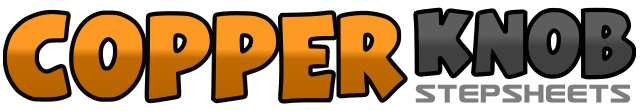 .......Count:48Wall:2Level:.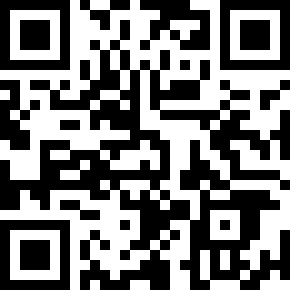 Choreographer:Lance Pritchard (AUS)Lance Pritchard (AUS)Lance Pritchard (AUS)Lance Pritchard (AUS)Lance Pritchard (AUS).Music:How a Cowgirl Says Goodbye - Tracy LawrenceHow a Cowgirl Says Goodbye - Tracy LawrenceHow a Cowgirl Says Goodbye - Tracy LawrenceHow a Cowgirl Says Goodbye - Tracy LawrenceHow a Cowgirl Says Goodbye - Tracy Lawrence........1-2Moving to right side (optional hand movements) step right toe to side, drop right heel3-4Step left toe in front of right, drop left heel5-8Repeat counts 1 to 41-4Kick right toe forward twice, tap right toe back twice5-6Kick right toe forward twice7-8Turning ¼ turn to right step on right, tap left next to right1-4Vine to left (scuffing right heel on step 4)5-8Vine to right (tapping left toe on step 4)1-2Toe heel struts moving backwards (optional hand movements)3-6Step back on left toe, place left heel down, repeat right toe/heel strut, repeat left toe heel strut7-8Turning ¼ turn to right step on right toe, drop right heel1-4Kick left toe forward twice, tap left toe back twice5-8Repeat counts 1 to 41-4Touch left toe forward, pivot ½ turn to right on right, repeat5-8Step on left toe, drop left heel, double tap right heel